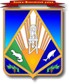 МУНИЦИПАЛЬНОЕ ОБРАЗОВАНИЕ ХАНТЫ-МАНСИЙСКИЙ РАЙОНХанты-Мансийский автономный округ – Юградепартамент имущественных И земельных отношений администрации Ханты-Мансийского района(ДЕПИМУЩЕСТВА РАЙОНА)Информационное сообщение о поступившем запросе об оказании имущественной поддержки 
в виде передачи имущества в безвозмездное пользованиеВ соответствии с пунктом 4 части 1 статьи 17.1.  от  Федерального закона от 26 июля 2006 года № 135-ФЗ «О защите конкуренции», пунктом 9 части 1 статьи 31.1. Федерального закона от 12.01.1996 № 7-ФЗ «О некоммерческих организациях», Правилами оказания имущественной поддержки социально-ориентированным некоммерческим организациям, утвержденными постановлением администрации Ханты-Мансийского района от 05 апреля 2017 года № 84 (далее – Правила) департамент имущественных и земельных отношений администрации Ханты-Мансийского района информирует социально-ориентированные организации о следующем.В адрес департамента имущественных и земельных отношений администрации Ханты-Мансийского района 28 января 2020 года поступило заявление от Ханты-Мансийской районной организации Общероссийской общественной организации «Всероссийское общество инвалидов» (вх. № 04-Вх-155 от 28.01.2020) о предоставлении в безвозмездное пользование  сроком на 5 (пять) лет следующего муниципального имущества Ханты-Мансийского района:нежилые помещения № 1, № 11, общей площадью 35,0 кв. метров, а так же места общего пользования площадью 36,5 кв. метра, расположенные в нежилом здании по адресу: Тюменская область, Ханты-Мансийский автономный округ, Ханты-Мансийский район, п. Бобровский, ул. Центральная, д. 12. Порядок и место подачи заявления об оказании имущественной поддержки в виде передачи в безвозмездное пользование муниципального имущества другими социально ориентированными некоммерческими организациями: Заявление о передачи в безвозмездное пользование муниципального имущества подается в департамент имущественных и земельных отношений администрации Ханты-Мансийского района по адресу г. Ханты-Мансийск, ул. Гагарина, д. 214, каб. 100. с 09 часов 00 минут до 17 часов 00 минут по местному временю (с 13 часов 00 минут до 14 часов 00 минут перерыв на обед), кроме выходных и праздничных дней. 1) Заявление об оказании имущественной поддержки в виде передачи в безвозмездное пользование муниципального имущества, должно содержать следующие сведения:полное и сокращенное (если имеется) наименование юридического лица, основной государственный регистрационный номер записи о государственной регистрации юридического лица (ОГРН), идентификационный номер налогоплательщика (ИНН);адрес (реквизиты) для осуществления взаимодействия с заявителем;наименование и местонахождение имущества (в соответствии со сведениями, указанными в Перечне), цель и срок безвозмездного пользования, аренды;обоснование потребности заявителя в предоставлении имущества во владение и (или) пользование;сведения о видах деятельности, которые заявитель осуществляет в соответствии с учредительными документами, а также о содержании и результатах такой деятельности (краткое описание содержания и конкретных результатов программ, проектов, мероприятий);сведения о видах деятельности, для осуществления которых заявитель обязуется использовать испрашиваемое имущество;о способах осуществления взаимодействия по результатам рассмотрения запроса (о принятом решении, для подписания договора) в устной, письменной, в том числе электронной форме;личная подпись заявителя (представителя), дата подачи и прилагаемые документы.К заявлению так же прилагаются:2) заверенные копии учредительных документов юридического лица;3) документ, подтверждающий полномочия на осуществление действий от имени заявителя, в случае обращения с заявлением представителя:оформленная в соответствии с законодательством Российской Федерации доверенность, подписанная его руководителем или иным лицом, уполномоченным на это в соответствии с законом и учредительными документами;4) заверенная копия решения об одобрении или о совершении сделки на условиях, указанных в заявлении, в случае, если принятие такого решения (одобрения) предусмотрено учредительными документами организации;5) выписка из Единого государственного реестра юридических лиц, выданная не ранее чем за тридцать дней до дня обращения.Заявление и документы, указанные в пунктах 1 – 3 предоставляются заявителем самостоятельно. Документы, указанные в пункте 4, заявитель при обращении вправе представить по собственной инициативе. В случае не предоставления заявителем документа, указанного в пункте 5, такой документ запрашивается Департаментом в рамках межведомственного информационного взаимодействия.Срок приема заявлений:Начало приема заявлений: 29 января 2020 года 09 часов 00 минут (время местное).Окончание приема заявлений: 4 февраля 2020 года 17 часов 00 минут (время местное).Исполнитель:Мезенцев Евгений ВасильевичТел. 35-28-49628002, г. Ханты-Мансийскул.Гагарина, 214ИНН 8601026093  КПП 860101001ОГРН 1058600090196  Телефон:  35-28-10, 35-28-12факс: 35-28-11,  35-28-17e-mail: dep@hmrn.ruЗаместитель главы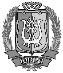 Ханты-Мансийского района,директор департамента ДОКУМЕНТ ПОДПИСАНЭЛЕКТРОННОЙ ПОДПИСЬЮСертификат  [Номер сертификата 1]Владелец [Владелец сертификата 1]Действителен с [ДатаС 1] по [ДатаПо 1]    В.А.Попов  